FACTSWHAT DOES HORNBURG DO WITH YOUR PERSONAL INFORMATION?WHY?Financial companies choose how they share your personal information. Federal law gives consumers the right to limit some but not all sharing. Federal law also requires us to tell you how we collect, share, and protect your personal information. Please read this notice carefully to understand what we do. WHAT?They types of personal information we collect and share depend on the product or service you have with us. This information can include:Social Security number and incomeCredit history and credit scoresEmployment information and checking account information When you are no longer our customer, we continue to share your information as described in this notice.HOW?All financial companies need to share customers’ personal information to run their everyday business. In the section below, we list the reasons financial companies can share their customers’ personal information; the reasons Hornburg chooses to share; and whether you can limit this sharing. Reasons we can share your personal informationDoes Hornburg share?Can you limit this sharing?For our everyday business purposes—such as to process your transactions, maintain your account(s), respond to court orders and legal investigations, or report to credit bureausYesNoFor our marketing purposes—to offer our products and services to youYesNoFor joint marketing with other financial companiesYesNoFor our affiliates’ everyday business purposes—information about your transactions and experiencesYesNoFor our affiliates’ everyday business purposes—information about your creditworthinessNoWe do not shareFor nonaffiliates to market to youNoWe do not shareQuestions?Call General Manager at 310-752-5100Who we areWho we areWho is providing this notice?Penegon West Inc. is doing business as Hornburg Jaguar Land Rover.What we doWhat we doWhat does Hornburg protect my personal information?To protect your personal information from unauthorized access and use, we use security measures that comply with federal law. These measures include computer safeguards and secured files and buildings.How does Hornburg collect my personal information?We collect your personal information, for example, when youComplete a credit applicationApply for financing or for a leaseProvide employment informationGive us your contact information Show your driver’s license We also collect your personal information from others, such as credit bureaus, affiliates, or other companies.Why can’t I limit all sharing?Federal law gives you the right to limit only sharing for affiliates’ everyday business purposes— information about your creditworthinessaffiliates from using your information to market to yousharing for nonaffiliates to market to youState laws and individual companies may give you additional rights to limit sharing. DefinitionsDefinitionsAffiliatesCompanies related by common ownership or control. They can be financial and nonfinancial companiesOur affiliates include none.Nonaffiliates Companies not related by common ownership or control. They can be financial and nonfinancial companies.Hornburg does not share with nonaffiliates so they can market to you.Joint MarketingA formal agreement between nonaffiliated financial companies that together market financial products or services to you.Hornburg engages in joint marketing with banks, credit unions, and finance lenders. Other important information To provide you with additional information regarding our privacy practices and your rights under the California Consumer Privacy Act, a copy of our Notice at Collection of Personal Information has been made available to you. Our Privacy Policy may be accessed at hornburgjaguarla.com, hornburglandroverla.com, jaguarsantamonica.com and landroversantamonica.com. By signing below, you acknowledge receipt of this Privacy Notice.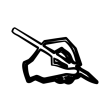        ___________________________________                         ___________________________________       Signature                                                      Date                                  Signature                                                      Date       ___________________________________                         ___________________________________        Print Name                                                                                              Print Name